Publicado en Donostia - San Sebastián el 10/10/2018 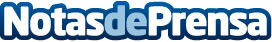 Los cirujanos de la Unidad Integral de Obesidad de Policlínica Gipuzkoa apuestan por la 'laparoscopia'Con motivo del Día Mundial de la Obesidad, que se celebra mañana, día 11 de octubre, los cirujanos de la Unidad Integral de Obesidad de Policlínica Gipuzkoa valoran cómo ha avanzado esta cirugía, que antes era considerada de alto riesgo y que hoy se realiza de forma mucho más habitual gracias a las nuevas técnicas de cirugía mínimamente invasivaDatos de contacto:Policlínica Gipuzkoa943223750Nota de prensa publicada en: https://www.notasdeprensa.es/los-cirujanos-de-la-unidad-integral-de Categorias: Medicina Nutrición País Vasco http://www.notasdeprensa.es